Houtlaan Minder Op de MeterGas en Elektriciteit verbruikDeel 2 van 4Dit is het tweede deel waarin ik de resultaten van de recentelijke enquête wil laten zien. Ook de enquêtes die na 1/7 zijn ontvangen zijn hierin verwerkt.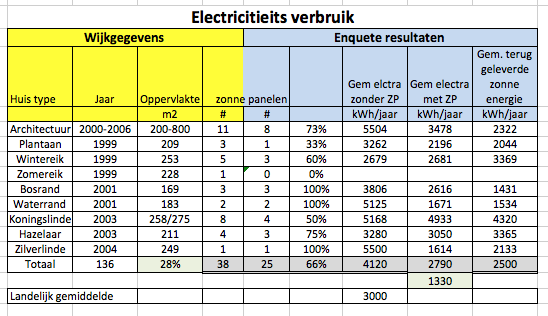 Tabel 1 Elektriciteit verbruik per woningTabel 1 laat zien dat 28% van de woningen al zonnepanelen heeft en dat die gemiddeld 2500 kWh terug leveren aan het net (= €525). De huizen zonder zonnepanelen verbruiken 1330 kWh (= €280) meer aan elektriciteit dus de zonnepanelen leveren gemiddeld €800 per jaar op. Ten opzichte van het landelijk gemiddelde verbruiken de woningen 37 % meer elektriciteit.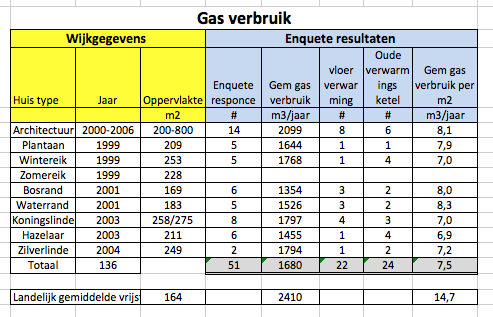  Tabel 2 Gas verbruik per woningDe huizen in de wijk zijn goed geïsoleerd. Dat blijkt uit de gasverbruik’s cijfers. Het landelijk gemiddelde voor een vrijstaande woning is 2410 m3 per jaar. Met 1680 m3 per jaar zitten wij  30% onder. Omgerekend naar verbruik per oppervlakte (m2) zijn wij met gemiddeld 7,5 m3/jaar/m2 zelfs 50% lager dan het landelijk gemiddelde. De twee onder een kap woningen (Hazelaar) verbruiken uiteraard nog het minst me m2. Wat te verwachten is. De meeste CO2  uitstoot komt van het gas verbruik zoals figuur 1 laat zien.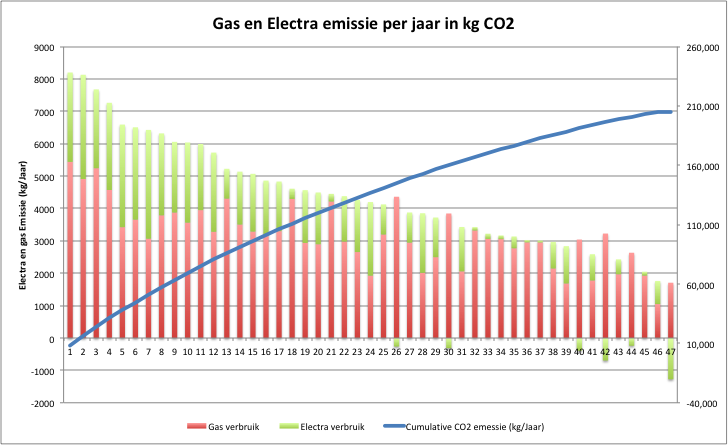 Figuur 1 CO2 emissie per woningIn totaal stoten 47 woningen 205 ton CO2 uit. Hiervan komt 72% door het verbranden van gas (rode balk) om de huizen warm te krijgen. Voor de hele wijk (136 woningen) is dat dus ongeveer 594 ton CO2 per jaar.  De regering streeft er naar om de CO2 uitstoot te reduceren naar 49% in 2030. Dit betekend een reductie van 300 ton in 12 jaar. Dit lijkt misschien veel maar als we gemiddeld per woning het gasverbruik met 900 m3/jaar kunnen verminderen en het elektriciteit verbruik met 1400 kwh per jaar dan is dit doel al bereikt.  Op zaterdag 29 september of 6 oktober willen we een energie markt organiseren op het midden terrein waar verschillende instanties en leveranciers zich kunnen presenteren en waar bewoners die al wat verder zijn met de energie transitie hun ervaringen kunnen delen. Tevens is dit een goede gelegenheid om kennis te maken met uw buren.Wij willen de 25 bewoners met zonnepanelen die gereageerd hebben op de enquête benaderen om hun ervaringen wat betreft de installateur met ons te delen. Gebaseerd daarop zullen wij 2 installateurs benaderen om een voorstel te doen aan de 11 bewoners die aangegeven hebben belangstelling te hebben voor zonnepanelen. Hopelijk doen dan de 17 bewoners die het nog niet zeker weten dan ook mee. Als u de enquête (zie bijlage) nog niet hebt ingevuld dan kan dat als nog. Graag opsturen naar houtlaanmom@gmail.com. Uw response motiveert ons om door te gaan.Met vriendelijke groetenRuud WellingNamens de Houtlaan MOM werkgroepHoutlaan Minder Op de Meter ProjectHoutlaan Minder Op de Meter ProjectHoutlaan Minder Op de Meter ProjectHoutlaan Minder Op de Meter ProjectVoorbeeldEigen dataWoonhuisWoonhuisWoonhuisWoonhuisHuisnumer#XXXEnergie: Laatste verbruiks cijfers van de energie rekeningEnergie: Laatste verbruiks cijfers van de energie rekeningEnergie: Laatste verbruiks cijfers van de energie rekeningEnergie: Laatste verbruiks cijfers van de energie rekeningBegin datum3/11/16Eind datum2/11/17Gas verbruikm31693Electra verbruik (indien 1 meter)kWhElectra verbruik Hoog tarief (indien 2 meters)kWh2069Electra verbruik Laag tarief (Indien 2 meters)kWh2427Zonne-energieZonne-energieZonne-energieZonne-energieZonnepanelenJa/NeeJaGeinstalleerd vermogenWpiek7410Opgewekte energie gemeten op de omvormer of app.kWh/jaar6543Heb je een terugloop meter of digitale meterTerugloop of DigitaalDigitaalTerug geleverde energie hoog tarief zoals op de energie rekeningkWh2981Terug geleverde energie laag tarief zoals op de energie rekeningkWh1389Oppervlakte dak (met zon) nog beschikbaar voor panelen m252ZonneboilerJa/NeejaWarmtebronnen/warmtedistributieWarmtebronnen/warmtedistributieWarmtebronnen/warmtedistributieWarmtebronnen/warmtedistributieOpenhaardJa/NeejaPelletkachelJa/NeeneeOpenhaard/pelletkachel gebruik (inschatting)Dagen20VloerverwarmingJa/NeeneeWarmte terugwin unit (uit ventilatie lucht)Ja/NeeneeWarmtepompJa/NeeneeWarmtepomp vermogenkWAanschaf jaar verwarmingsketelJaartal2013Heet water badkamerGas/ElectragasHeet water keukenGas/ElectraElectraOpslag energie/mobiliteitOpslag energie/mobiliteitOpslag energie/mobiliteitOpslag energie/mobiliteitElectrische autoJa/NeeneeThuisaccu, Ja/NeeneeLaadcapaciteit thuis accukWhKokenKokenKokenKokenKokenGas/ElectraGasOvenGas/ElectraElectraType E-kookplaatKeramisch/InductiekeramischOverweegt u binnen 3 jaar de aanschaf van:Overweegt u binnen 3 jaar de aanschaf van:Overweegt u binnen 3 jaar de aanschaf van:Overweegt u binnen 3 jaar de aanschaf van:Extra isolatieja/nee/weet nog nietneeBeter isolerend glasja/nee/weet nog nietneeZonneboilerja/nee/weet nog nietneeZonnepanelenja/nee/weet nog nietjaVloerverwarmingja/nee/weet nog nietjaNieuwe CV ketelja/nee/weet nog nietneeWarmte pompja/nee/weet nog nietjaWarmte terugwin unitja/nee/weet nog nietweet nog nietInductie koken plaatja/nee/weet nog nietjaElectrische boilerja/nee/weet nog nietjaElectrische autoja/nee/weet nog nietweet nog nietHuis accuja/nee/weet nog nietneeAnderDiversenDiversenDiversenDiversenBelangstelling lid te worden van de Houtlaan M.O.M cooperatie?ja/nee/weet nog nietJaWil je mee doen in de werkgroup?ja/neeJaOpmerkingen